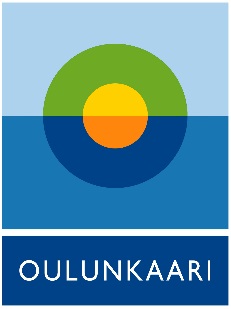 TÄYDENTÄVÄN TAI EHKÄISEVÄN TOIMEENTULOTUEN HAKEMUSHakemus voidaan käsitellä suoraan sosiaalitoimessa, jos sinulla on voimassa oleva Kelan tekemä päätös perustoimeentulotuesta. Sosiaalitoimesta voidaan hakemuksen käsittelemiseksi tarvittaessa ottaa yhteyttä hakijaan puhelimitse tai kutsua hakija asioimaan aikavarauksellaMinulla on voimassa oleva Kelan tekemä perustoimeentulotuen päätös:Haen täydentävää tai ehkäisevää toimeentulotukea:Perustelut (liitä mahdolliset tositteet menoista tai muista perusteista, esim. velkajärjestelypäätös):Haluan varata ajan sosiaalityöntekijälle tai sosiaaliohjaajalleAsia, josta haluaisin keskustella:Sosiaaliviranomaisella on tekninen käyttöyhteys Kelan etuusjärjestelmään sekä veroviraston verotustietoihin, joista asiakkaan antamia tietoja voidaan tarkistaa (Laki sosiaalihuollon asiakkaan asemasta ja oikeuksista 21§).  PäiväysAllekirjoitus________Vakuutan, että antamani tiedot ovat totuudenmukaiset ja sitoudun ilmoittamaan päätöksen voimassaoloaikana tiedoissa tapahtuneet muutokset. Virheellisten tietojen perusteella myönnetty toimeentulotuki voidaan periä takaisin ja se voi aiheuttaa myös oikeudellisia toimenpiteitä (Laki toimeentulotuesta 20§kyllä, ajalle:  	. 	-  	. 	.20 	ei, syy:kyllä, ajalle:  	. 	-  	. 	.20 	ei, syy:kyllä, ajalle:  	. 	-  	. 	.20 	ei, syy:Hakijan sukunimiEtunimetHenkilötunnusOsoite ja postinumeroOsoite ja postinumeroPuhelinnumeroPankkitili, jolle haluatte mahdollisen tuen maksettavaksiPankkitili, jolle haluatte mahdollisen tuen maksettavaksiTilin omistajaTilinumero IBAN FITilinumero IBAN FIPuolison nimiPuolison nimiHenkilötunnusMuut samassa taloudessa asuvat henkilötMuut samassa taloudessa asuvat henkilötTaloudessa asuu alle 18-vuotiaita lapsia  ____Nimi:Nimi:Henkilötunnus